VABLJENI NA DELAVNICO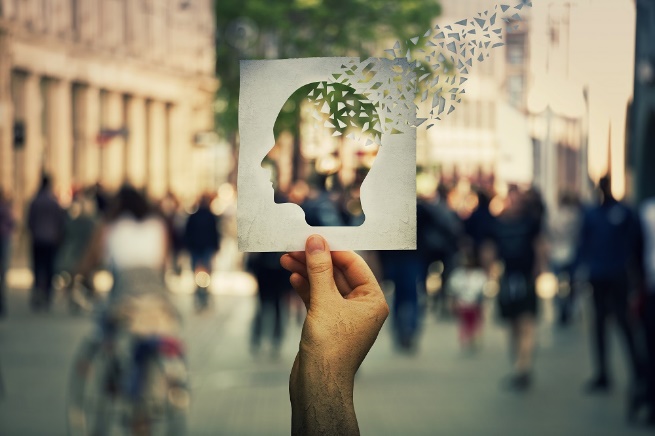 URJENJE SPOMINA, LOGIKE IN KONCETRACIJEv torek, 17. oktobra 2023, ob 19.30 uriv župnišče.Delavnico vodi Metka Velepec ŠajnNAPIŠITE NASLOVE PESMI IZ KATERIH JE VZET VERZ:pa mi mamca branijo, da imaš premajhno kajžico 	__________________________________tretja je ljubica mojga srca				__________________________________oj, le naprej, oj, le naprej, dokler je še vetra kej		____________________________tri dni jo že žanje, tri snopke ima			__________________________________slovenske pesmi pevala, ko dete me je zibala		____________________________SPREMENI V MANJŠO ČASOVNO ENOTO:1 h 20 min = _________________	20 min 5 s =_______________________4 h 10 min =_________________	12 min 16 s =______________________6 ur 6 min =_________________	5 min 10 s =_______________________BESEDILO PREPIŠITE Z LEVO (desničarji) Z DESNO (levičarji) ROKO:Življenje je kot vožnja s kolesom. Da bi ohranil ravnotežje, se moraš premikati.Vse, kar pošljemo v življenje drugih, se spet vrne v naše.Če se želite prepričati, da je nekdo zaupanja vreden, mu najprej zaupajte sami.